Year 5 Spellings w/b 2nd November. Please scroll down for look-cover worksheets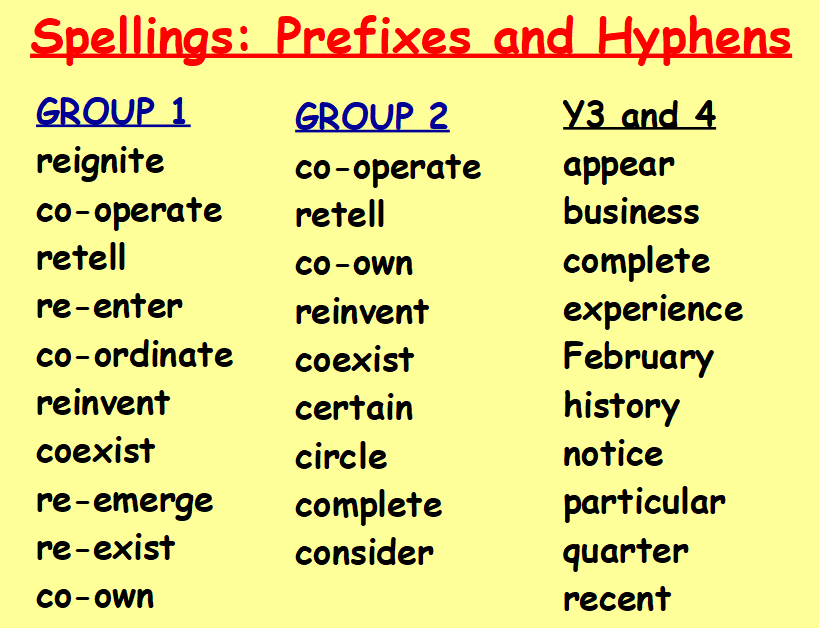 YEAR 5 SPELLINGS: GROUPS  1 ***    Out on: Monday 2nd November           Tested on: Monday 8th NovemberYEAR 5 SPELLINGS: GROUPS  2 *     Out on: Monday 2nd November           Tested on: Monday 8th November*affect – The weather will affect my plans for the weekend.*effect – Some chemicals have a harmful effect on the environment.LookSayCopy in joined handwriting to build muscle memory.Copy in joined  Handwriting NO printing.Copy in joined handwriting NO printing Write without lookingCheckco-operateco-ownCco-ordinatecoexistOre-enterre-emergeVre-existreinventEretellreigniteRLookSayCopy in joined handwriting to build muscle memory.Copy in joined  Handwriting NO printing.Copy in joined handwriting NO printing Write without lookingCheckco-operateco-ownCretellcoexistOreinventcertainVcirclecompleteEconsiderR